Правовые способы защиты от домашнего насилияВ период пандемии в России был отмечен рост сообщений о случаях домашнего насилия. Однако, большинство жертв домашнего насилия не обращаются в правоохранительные органы из страха вновь подвергнуться избиениям, а также из-за недоверия к органам власти. За совершение насильственных действий законодательством Российской Федерации предусмотрена административная и уголовная ответственность. Статьей 6.1.1 КоАП РФ за нанесение побоев или совершение иных насильственных действий, причинивших физическую боль, если эти действия не содержат уголовно наказуемого деяния, предусмотрено наказание в виде наложения административного штрафа в размере от 5 тыс. руб. до 30 тыс. руб., либо обязательных работ на срок от 60 до 120 часов.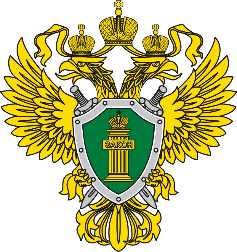 ПРОКУРАТУРА АМУРСКОЙ ОБЛАСТИПРОКУРАТУРА МИХАЙЛОВСКОГО РАЙОНАПравовые способы защиты от домашнего насилия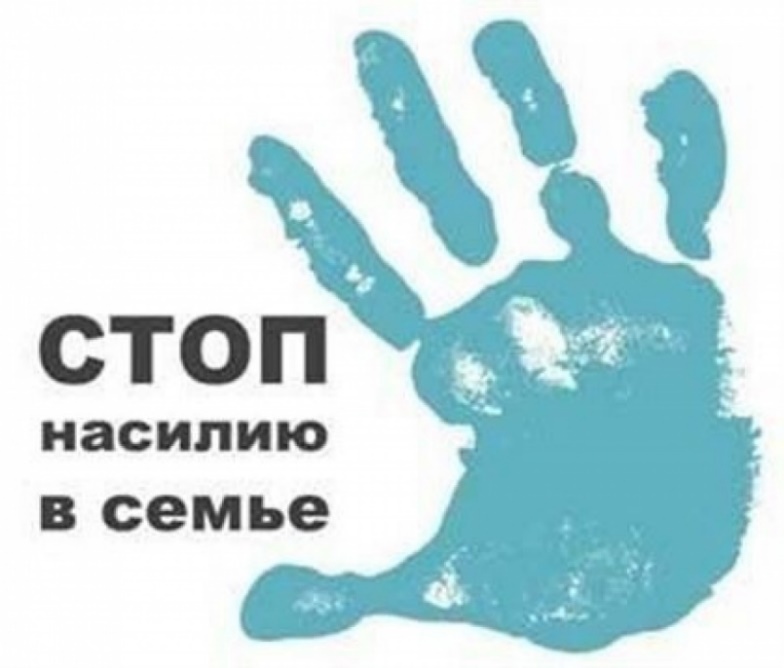 Административная ответственность по данной статье наступает в случае, если нанесенными повреждениями вред здоровью не причинен. Такими повреждениями являются ссадины, ушибы, гематомы, кровоподтеки и др. Важно! Не молчите!В том случае, если в течение года после привлечения лица к ответственности за нанесение побоев он снова совершает данное правонарушение, то указанные действия влекут уголовную ответственность по ст. 116.1 УК РФ в виде штрафа в размере до 40 тыс. рублей, либо обязательных работ на срок до 240 часов, либо исправительных работ на срок до 6 месяцев.Так, ст. 115 УК РФ предусмотрена ответственность за умышленное причинение легкого вреда здоровью и влечет наказание в виде штрафа в размере до 40 тыс. рублей, либо обязательные работы на срок до 480 часов, либо исправительные работами на срок до 1 года, либо арест на срок до четырех месяцев.  За умышленное причинение средней тяжести вреда здоровью (ч. 1 ст. 112 УК РФ) может быть назначено наказание вплоть до лишения свободы на срок до трех лет, за умышленное причинение тяжкого вреда здоровью (ч. 1 ст. 111 УК РФ) до восьми лет лишения свободы.Защитите себя и своих близких от насилия!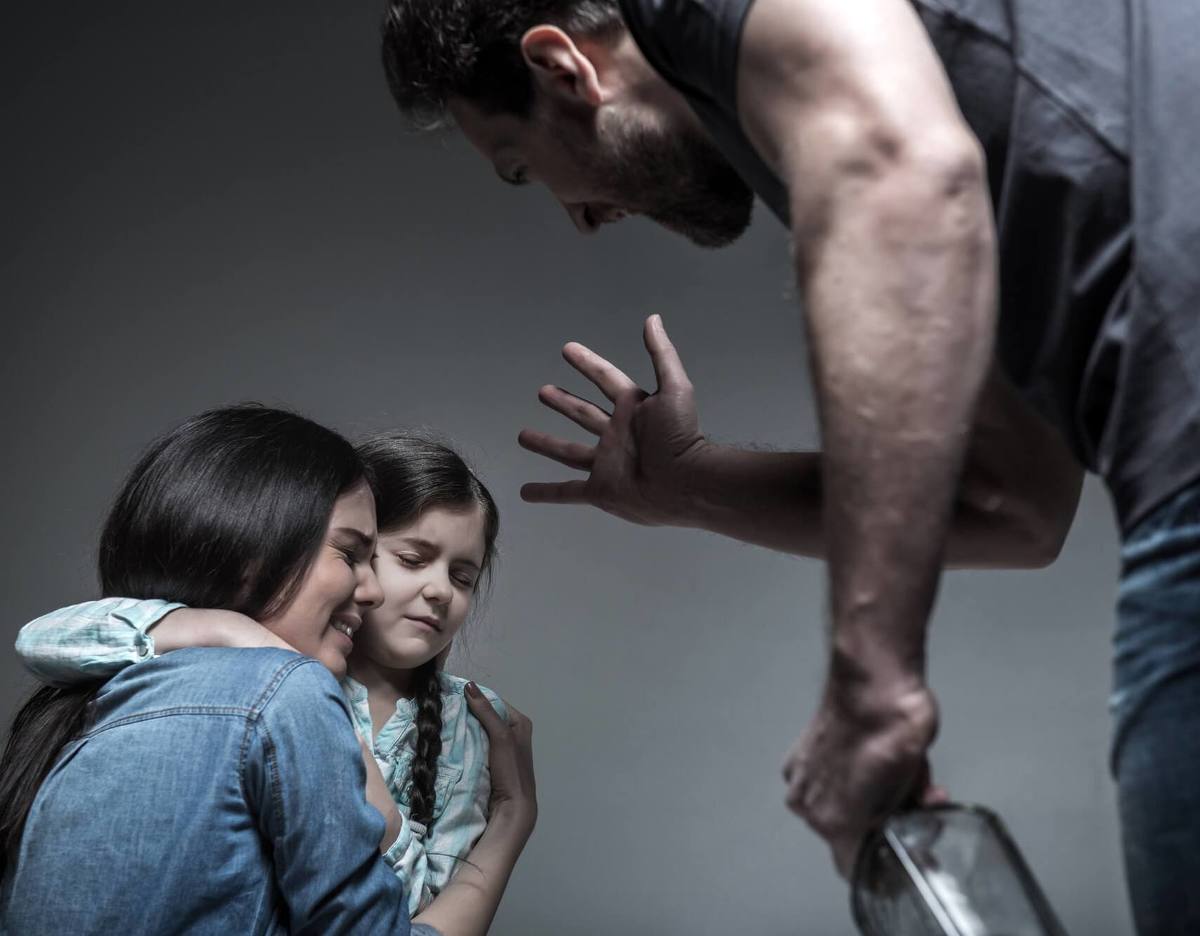 ДЕЖУРНАЯ ЧАСТЬ МО МВД РОССИИ «МИХАЙЛОВСКИЙ»: 02, 8 (41637) 4-14-40ТЕЛЕФОН ДОВЕРИЯУМВД РФ ПО АМУРСКОЙ ОБЛАСТИ:8 (4162) 59-40-59ТЕЛЕФОН ДОВЕРИЯПРОКУРАТУРЫАМУРСКОЙ ОБЛАСТИ:8 (4162) 77-50-05ВСЕРОССИЙСКИЙ ТЕЛЕФОН ДОВЕРИЯ ДЛЯ ЖЕНЩИН, ПОДВЕРГШИХСЯ ДОМАШНЕМУ НАСИЛИЮ: 8 800 7000 600 